PENGARUH AUDIT INTERNAL TERHADAP PENCEGAHAN FRAUD PADA PT BANK CENTRAL ASIA, TBK(Studi pada Kantor Wilayah Pusat I Regional Bandung)SKRIPSIUntuk memenuhi salah satu syarat sidang skripsi Guna memperoleh gelar Sarjana EkonomiOlehGUNAWAN WIDIARTO114020370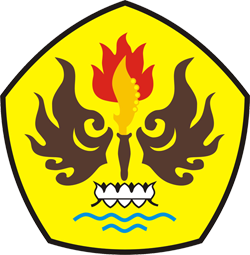 PROGRAM STUDI AKUNTANSIFAKULTAS EKONOMIUNIVERSITAS PASUNDANBANDUNG2015